Microsoft Teams: Assistive Technology Interoperability & Accessibility FeaturesIntegrated Accessibility Features: Keyboard NavigationKeyboard shortcuts can be easier than using the touchscreen and are an essential alternative to using a mouse.Teams provides specific shortcuts for a variety of scenarios including:General Shortcuts Navigational Shortcuts Messaging Shortcuts Meeting and Call ShortcutsAssistive Technology Interoperability: Job Access with Speech (JAWS)Freedom Scientific and Microsoft have developed training about how to use Screen Readers in Microsoft Teams.Freedom Scientific TrainingChatting in Microsoft Teams (Video)Microsoft Teams and JAWS, Beyond the Basics (Video)An Introduction to Microsoft Teams and JAWS (Videos & Guides)Microsoft Teams JAWS Training Playlist (Video)Microsoft TrainingUsing Microsoft Teams with a Screen Reader: Frequently Asked Questions (Article) Use a screen reader to explore and navigate Microsoft Teams (Article)Basic tasks using a screen reader with Microsoft Teams (Article)Use a screen reader to work with files in Microsoft Teams (Article)Commands for performing common tasks in TeamsCLTR + R to access Search field: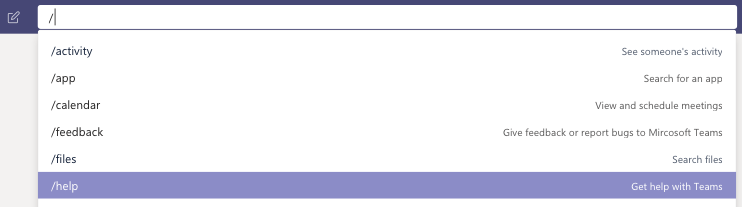 ActionDesktop ShortcutWeb ShortcutShow keyboard ShortcutsCTRL + Period (.)Ctrl + Period (.)Go to SearchCTRL + ECTRL + EStart a new chatCTRL + NLeft ALT + NOpen SettingsCTRL + Comma (,)CTRL + Comma (,)Open HelpF1CTRL + F1Open ChatCTRL + 2CTRL+ SHIFT + 2Open CallsCTRL + 5CTRL + SHIFT + 5Go to compose boxALT + SHIFT + CALT + SHIFT + CAccept audio callCTRL + SHIFT + SCTRL + SHIFT + SDecline callCTRL + SHIFT + DCTRL + SHIFT + DCommandWhat it does/activitySee someone's activity./available /away /busySet your status./callCall a phone number or Teams contact./dnd Set your status to do not disturb./filesSee your recent files./gotoGo right to a team or channel./helpGet help with Teams./joinJoin a team./keysSee keyboard shortcuts./mentionsSee all your @mentions./orgSee someone's org chart./savedSee your saved messages./testcallCheck your call quality./unreadSee all your unread activity./whatsnew See what's new in Teams.